SARISU  MAHALLESİ:TARİHİ:Köyün adı batı kesiminde bulunan taşlardan sarı su çıkmasıyla almıştır köy 600 senelik bir köydür,  iki mahalleden oluşmaktadır. Köyün geçim kaynağı tarım ve hayvancılıktır. Sarısu köyü 2014 yılında Çubuk İlçesine mahalle olarak bağlanmıştır. COĞRAFİ KONUMU:Sarısu  Mahallesi, Ankara il merkezine 81, Çubuk ilçesine 31 km uzaklıktadır.  NÜFUSU:2017 yılı itibariyle Mahalle nüfusu  116 dırİDARİ YAPI:Mahalle Muhtarı  Kasım RECEP’dir. Cep Tel No: 538 404 50 46MAHALLEDEN GÖRÜNÜMLER: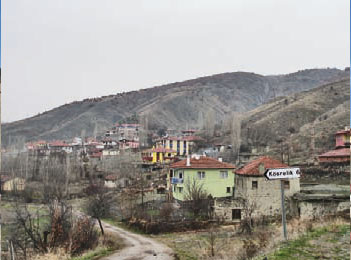 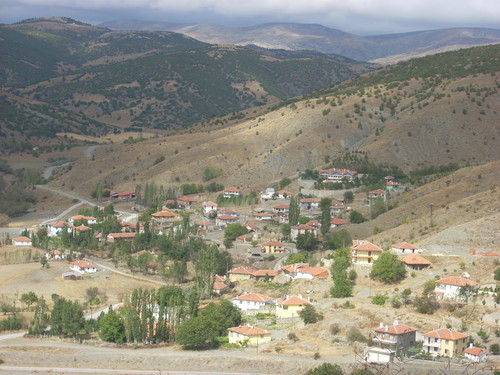 